Een sterke basis voor nieuwkomers in de regio. 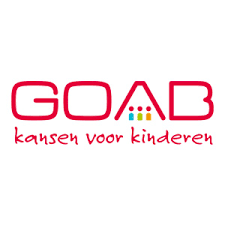 Datum: 17 maart 2022Tijd: 10.00 – 11.00 uur

Locatie: TeamsOverzicht presentaties:
1. Boudien Bakker, LOWAN
2. Paulien Muller, Sardes
3. Maaike van der Gaag, directeur Kindercampus Mondriaan, Taalschool Dordrecht
4. Boudien Bakker, nieuwkomersonderwijs Gemeente Bergen op Zoom
5. Actuele situatie Oekraïense vluchtelingen 
6. Vraag & antwoord
7. Links & literatuurPresentatie Boudien Bakker (LOWAN)LOWAN ondersteunt bij het opzetten van regionale onderwijspunten voor nieuwkomers in het PO en VO. Boudien onderstreept het belang van het zoeken van partners, zeker als je als organisatie nog onvoldoende kennis hebt over nieuwkomers.Visie. Begin als partners met een gezamenlijke visie op het onderwijs voor deze kinderen. Doelgroep, leeftijd, afbakening van de regio, welke partners te betrekken, budget, vervoer, aantrekken personeel, enzovoorts.Doelgroep. Vluchtelingen, statushouders kinderen, kinderen expats. Land van herkomst maakt niet uit. Wat wel uitmaakt is dat ze de Nederlandse taal niet machtig zijn. De doelgroep nieuwkomers is dus groot en kan de leeftijd van 0-18 jaar beslaanDoel. Het belangrijkste doel is dat kinderen zich goed blijven ontwikkelen en goed volwaardig deel kunnen gaan nemen aan de (reguliere) groep c.q. het reguliere onderwijs.Traumaverwerking. Er moet goed rekening worden gehouden met trauma’s bij de kinderen. De sense of belonging is van groot belang. In een taalklas is er soms eerst rust, maar speelt de spanning na een paar jaar alsnog op. Kijk daar niet van op.Taal. Het gaat om een meerjarige aanpak, want het duurt ongeveer 4 tot 6 jaar jaar voor Nieuwkomers  een goed niveau Nederlands hebben. Hoe lang bied je de ondersteuning aan? Een traject zou kunnen zijn, dat een kind eerst naar een eenjarige taalklas gaat, daarna ondersteuning van een maatje krijgt die aan de kinderen worden toebedeeld terwijl het kind naar de school naar eigen keuze gaat. Daarnaast zijn er nog meer mogelijkheden voor extra ondersteuning zoals de topklas, taaltuin. Afbakening van de regio. Regionale afbakening is belangrijk. We willen wel een landelijk dekkend aanbod. Alle regio’s afdekken. Welke gemeenten vallen er binnen een regio?Afspraken maken. Als je met elkaar om de tafel zit om dit regionaal te organiseren, leg dit vast in een convenant. Ook als je goed met elkaar overweg komt, leg de afspraken toch (kort) vast.Flexibiliteit vereist. Met nieuwkomersonderwijs heb je geen grip op de aantallen en de samenstelling van de doelgroep. Ze stromen in en uit op onverwachte momenten, opeens kinderen uit nieuwe landen. Kortom, veel aspecten die anders zijn dan het regulier onderwijs. Ouderbetrokkenheid. Het gaat om een gezamenlijke aanpak, het is echt heel belangrijk dat ouders/opvoeders meegenomen worden. Ouders/opvoeders integreren tegelijkertijd met de kinderen. Hoe werkt het schoolsysteem? Wat kunnen ze doen? Neem ze mee in schoolse vaardigheden, maar ook sport, cultuur, wijk, enz.Resultaten. Na een taalklas hebben kinderen meer en betere kansen voor een succesvolle doorstroom dan kinderen die gelijk naar het reguliere onderwijs gaan.Presentatie Paulien Muller (Sardes)Regie. De gemeente is regisseur waar het gaat om de uitvoering van de inburgeringswet. Nieuwkomers moeten hun kind veilig kunnen achterlaten in de kinderopvang en onderwijs, terwijl ze zelf bezig zijn met (onder meer) de inburgeringslessen.NPO: er is 8,5 miljard euro beschikbaar voor de scholen (PO en VO) en gemeenten hebben 300 miljoen beschikbaar gekregen om inhaal – en ondersteuningsprogrammas ihkv de cornonavertragingen te financieren. Bestedingsdoel voorschoolse periode kan ook worden ingezet voor Nieuwkomers. Inspiratie opdoen bij andere gemeenten. Er komt ontzettend veel af op gemeenten, hoe organiseren we het aanbod voor 2 tot 4 jaar? Gemeente Zutphen is een pilot 0-4 jaar gestart. Aanbod voor kinderen met risico op achterstand en ook nieuwkomers komen hier voor in aanmerking.Samenwerking. Gemeenten samen met COA, JGZ en kinderopvang. Hoe doe je dat met middelen, welke locaties, welke ondersteuning? Bespreek dat met elkaar.VE. Denk niet alleen aan het onderwijs (PO/VO), dat is pas vanaf vier jaar. Voor de jongste groep (0 – 4 jaar) is juist de meeste winst te behalen. Dat weten we uit onderzoek, dus begin zo vroeg mogelijk.Kinderopvang: er is een belangrijke rol weggelegd voor de kinderopvang bij de opvang en integratie van nieuwkomerskinderen 0-4 en hun ouders.Maaike van der Gaag (over de taalschool Kindercampus Mondriaan in Dordrecht)Maaike van der Gaag vertelt hoe de taalschool voor nieuwkomers in Dordrecht is georganiseerd. Hier een aantal belangrijke elementen op een rij:98 NT2 leerlingen, meer dan 25 jaar onderwijs aan nieuwkomers gegeven. NT2 is van 6 tot 12 jaar.Het gaat om kinderen vanuit taalverwant gebied of vanuit niet taalverwant gebied. In 40 tot 60 weken krijgen de kinderen alle doelen op het gebied van klankonderwijs, woordenschat, begrijpend luisteren, enz. aangeboden. Naast taal wordt ook gewerkt aan bewegen en verkeer, burgerschap, leren leren en sociaal emotionele ontwikkeling, dus een compleet curriculumKinderen komen in Dodrecht met de stadsbus of eigen vervoer naar de Kindercampus toe.. Peuters gaan eerst naar een VE-locatie dichtbij, kleuters naar een school dichtbij huis.Er is veel samenwerking met de VE locaties/van oudsher peuterspeelzalen. Na uitstroom, krijgen alle kinderen een ontwikkelingsperspectief mee, alle scholen mogen nog hulpvragen stellen over de leerlingen aan de Taalschool. Dan worden echter niet meer de kinderen begeleid, maar de leerkrachten of ib’ers die met deze leerlingen ná dit jaar van doen krijgen worden nog ondersteund.Veel materiaal ontwikkelt de school zelf. Het is belangrijk dat kinderen binnen de context en betekenisvol leren, er wordt met thema’s  gewerkt. Er komt wel steeds meer materiaal op de markt dat geschikt is voor nieuwkomers. Een aantal voorbeelden worden genoemd, zoalsvZien is snappen, Wereld vol woorden, , Met woorden in de weer, Direct instructiemodel, Taakspel. Het is altijd zoeken naar wat past bij deze doelgroep. NT2 is altijd maatwerk. Daarnaast is er een orthopedagoog in dienst. De school is ook nog bezig met het verbinden van een logopedist aan de school.Er zijn continu instroom momenten en vier uitstroom momenten. De groep wisselt continu, de groepsdynamiek vraagt dan ook veel aandacht. In een groep zitten bewust verschillende nationaliteiten.In de Kindercampus Mondriaan zit ook een VE locatie/peuterspeelzaal. Daar is veel contact mee en er wordt gewerkt met hetzelfde VE programma. Nieuwkomers peuters en kleuters worden nog thuis en in de reguliere opvang en kleuteronderwijs opgevangen, maar op de VE locatie bij de school zitten wel kinderen die thuis een andere taal spreken. Er is veel contact met ouders. De school is het eerste contact na het AZC. Contact met ouders/opvoeders en steun aan gezinnen is breed. Zo helpen ze b.v. ook met administratie van ouders, omdat die de taal nog niet machtig zijn. Het was echt een gemis tijdens corona dat koffie ochtenden, taalklas enz. niet door konden gaan. Nu start het gelukkig weer. Boudien Bakker (over nieuwkomers in Bergen op Zoom)Bekostiging. In Bergen op Zoom besloot men dat er een centrale opvangklas voor nieuwkomers moest komen. Zij hebben o.a.. een subsidie aanvraag gedaan via de Gelijke Kansen Alliantie. Dat gaf financiële ruimte. Inspiratie. Eerst op zoek gegaan naar een goede taalschool in de buurt en hoe het daar is geregeld. In Breda inspiratie opgedaan en gekeken hoe het in z’n werk gaat. Met de drie Brabantse Walgemeenten, Steenbergen, Woensel en Bergen op Zoom een nieuwe taalschoo in Bergen op Zoom neergezet. Ook andere gemeentes zoals Moerdijk maken hier gebruik van.Vervoer. Kinderen zijn vaak nog niet verkeersveilig en moeten ook deels naar de buurgemeente, dus vervoer moet echt geregeld worden. Dit moet apart worden bekostigd. Ervaringsdeskundigen betrokken bij de opzet en aanpak. Inmiddels zijn er al drie groepen en het loopt erg goed, ook de onderlinge samenwerking.Tips in de ppt. Zie verder nog sheets in de ppt van Boudien met tips over faciliteren en afspraken.Actuele situatie Oekraïense kinderenStatus. De kinderen uit de Oekraïne vallen onder overige vreemdelingen. Ze zijn geen vluchtelingen of asielzoekers. Ze vragen geen asiel aan. LOWAN: merk ze aan als overige vreemdelingenDe meest recente publicatie van de overheid is: https://www.rijksoverheid.nl/documenten/publicaties/2022/03/13/handreiking-gemeentelijke-opvang-oekrainers.Basis bijzondere bekostiging. Bijzondere bekostiging kun je vier keer in het jaar aanvragen (bij het VO gaat het automatisch, bij het PO niet). Aanbod. Wat wordt bij de kinderen aan de moedertaal gedaan? Belangrijk dat de eigen taal goed onderhouden blijft, ook omdat nu niet duidelijk is hoe lang deze kinderen in Nederland blijven. Onder de vluchtelingen zijn leerkrachten en docenten, maar ook ouders uit de Oekraïne kunnen hiervoor worden  ingezet. Voor tips:Oekraïne - LOWANhttps://www.onderwijsinspectie.nl/actueel/nieuws/2022/03/22/onderwijs-aan-oekraiense-kinderen-liefst-bij-bestaand-nieuwkomersonderwi6. Vragen & Antwoorden tijdens het webinarHoe ziet de bekostiging van de scholen eruit? Direct na de eerste schooldag kan extra bekostiging aangevraagd worden, dat kan 4 x per jaar.Hoe ondersteun je traumaverwerking voor deze kinderen tijdens deze periode?Veel kinderen zijn in eerste instantie blij dat ze naar school kunnen, weer gezien en gehoord worden, mogen spelen, het “normale” leven weer ingaan. Dat kan al voldoende zijn, bied een luisterend oor, wees empatisch, zie het verhaal van Boudien. Het kan zijn dat er echter jaren later toch onverwerkte trauma’s op komen, schakel dan deskundigen in.Wat is de status van kinderen uit Oekraïne? En is er aan deze status een bekostiging gekoppeld?Overige vreemdelingen (geen vluchtelingen of asielzoekers). Dit is in overleg met het Ministerie van Onderwijs, Cultuur en Wetenschap besproken.Ze worden via de bijzondere bekostiging gefinancierd.BekostigingHet ministerie van OCW geeft aan dat besturen voor het onderwijs aan Oekraïense leerlingen ook de reguliere nieuwkomersbekostiging ontvangen. Het gaat hierbij in 2022 om 3.075,05 euro per kwartaal. De eerstvolgende peildatum hiervoor is 1 april. Of deze bekostiging automatisch uitgekeerd zal worden (zoals normaliter bij nieuwkomersleerlingen), wordt momenteel uitgezocht. Mochten er nieuwe ISK-locaties opgestart moeten worden, dan komen besturen in aanmerkingen voor aanvullende bekostiging voor de opstartkosten.Als scholen in de knel komen met de bekostiging (bijvoorbeeld omdat er ineens veel nieuwe leerlingen komen of zij maar kort blijven), dan kunnen ze contact opnemen met asielonderwijs@minocw.nl. Daar wordt dan bekeken of er onder nadere voorwaarden maatwerkbekostiging mogelijk is.Geld en regelgeving - LOWANRegelgeving onderwijs nieuwkomers. Nieuwkomersbekostiging OCW en DUO, wettelijk vereisten en andere regelgeving voor het onderwijs aan nieuwkomers VO.Wat wordt bij Oekraïense kinderen aan de moedertaal gedaan?Het gaat hier om 'absolute beginners' in de Nederlandse taal. Een aantal aanpassingen in je taalaanbod in de eerste maanden na binnenkomst kunnen deze kinderen helpen om nog sneller te begrijpen en zich veilig te voelen. Oekraïense weekendscholen doen hun best dingen te regelen. Op scholen wordt er (nog) weinig aan gedaan maar het heeft aandacht. – antwoord PaulienZie voor praktische tips voor kinderopvang en groepen 1 en 2 de Toolbox Meertaligheid in de Kinderopvang via de SLO website. – Zijn pedagogisch medewerkers in vve locaties bekwaam om kinderen met oorlogstrauma te ondersteunen?Een 'gewoon' vve-aanbod biedt al heel veel voor deze kinderen. Via het Leerplatform van Pharos is er een gratis online training voor de kinderopvang beschikbaar die dieper op dit onderwerp ingaat. – antwoord PaulienVervoer t.b.v. Nieuwkomersonderwijs is in Zeeland een enorm probleem. OV rijdt lang niet overal en taxivervoer is onbetaalbaar. Taalklas valt niet onder verordening leerlingenvervoer en is op afstand georganiseerd vanwege de  regiofunctie. Zijn hier meer gemeente die daarmee te maken hebben en hoe lossen jullie dit op? – komt bij Bergen op Zoom aan de orde 10.45 LL Vervoer vanuit OAB-gelden? Wordt dat geaccepteerd bij verantwoording? subsidieverantwoording bij het rijk bedoel ik.Hoe droevig ook, maar OAB middelen zijn hier niet toereikend voor ook nog de dekking van de kosten van het leerlingvervoer Nieuwkomers. Daarnaast betalen wij al ruim 6 ton voor 180 leerlingen in het vervoer, mede vanwege de (grote) afstanden. Door de enorme tekorten op jeugdzorg IS er gewoon geen geld voor deze dure voorziening, hoe graag we het ook willen voor deze kinderen. Hier een enorm dilemma. Helaas is het praktijkvoorbeeld van BOZ voor ons niet haalbaar, maar een mooi voorbeeld.Hoe worden in Dordrecht ouders betrokken bij VE?Via o.a. de ouderactiviteiten die bij de VE programma’s horen, het afsluiten van de thema’s met de ouders, heen- en weerschriften  en via Vinci Let’s nudge: digitale prentenboeken.8. Is er geld voor om tolken in te zetten?Per gemeente is dit wisselend.. Dordrecht heeft bijvoorbeeld een tolkenlijn. De school kan dat nummer bellen als er een ouder op school staat met een vraag.Een mogelijkheid kan zijn dat een gemeente de kosten van de Tolkentelefoon voor de kinderopvang/scholen vergoed - direct of zoals Maaike aangaf ingebouwd in de subsidie. Tolken(telefoon) is onmisbaar om ouderbetrokkenheid goed neer te zetten en tegelijk snel kostbaar. Publicatie Organiseren van nieuwkomersonderwijs is gratis verkrijgbaar via de webshop van Sardes. – antwoord PaulienIs die bekostiging ook om 5 jaar te ondersteunen?Bericht februari 2021 van OCW:Voor alle nieuwkomers in het po en vo verlengen we de aanvullende nieuwkomersbekostiging van 1 of 2 jaar naar maximaal 4 jaar. Zij hebben door corona éxtra vertraging opgelopen. Hierbij valt voor het po het onderscheid tussen asielkinderen en overige nieuwkomers weg, aangezien zij in de praktijk met dezelfde problematiek worstelen. Door de bekostiging te verlengen naar maximaal 4 jaar stellen we internationale schakelklassen, nieuwkomersscholen en reguliere scholen financieel in staat om nieuwkomersleerlingen goed op te vangen en de benodigde extra ondersteuning te bieden. Daarbij wordt ook extra ondersteuning geboden aan het veld.”Nationaal Programma Onderwijs – kamerbriefHoe zit het met nieuwkomers in de kinderopvang? Als deze kinderen in de VE groep worden geplaatst dien je te voldoen aan de VVE eisen vanuit de GGD. Zo ook het aantal pm'ers dat VVE geschoold zijn. Hoe hiermee om te gaan?Er wordt geen ontheffing verleend, groepen mogen ook niet tijdelijk opgehoogd worden wb aantal kinderen 7. Links & literatuurHandige websitesInnovatie Centrum Dordrecht: Innovatiecentrum Dordrecht: Let’s nudge, digitale prentenboeken thuis en op school (sardes.nl)Bekostiging overheid LOWAN: Bekostiging overheid - LOWANBronnenlijst (APA)Checklist voor gemeenten - De integratie van jonge vluchtelingenkinderen (0-4 jaar) bevorderen via de kinderopvang. (2019). Consortium Vluchtelingenpeuters: Sardes, Sociaal Werk Nederland, Pharos, NJi. In opdracht van het Kinderopvangfonds.Gross, S. (2018). Anderstaligheid en opvallend gedrag van kinderen - Vluchtelingenkinderen in de kinderopvang. Sardes, NJi, Sociaal Werk Nederland, Pharos. In opdracht van het Kinderopvangfonds.Haan, A. de. (2018). Achtergrond vluchtelingenkinderen - Vluchtelingenkinderen in de kinderopvang. Sardes, NJi, Sociaal Werk Nederland, Pharos. In opdracht van het Kinderopvangfonds.Hoogeveen, K. en Muller, P. (2018). Ouderbetrokkenheid - Vluchtelingenkinderen in de kinderopvang. Sardes, NJi, Sociaal Werk Nederland, Pharos. In opdracht van het Kinderopvangfonds.Ince, D. (2018). Deskundigheidsbevordering en methodieken - Vluchtelingenkinderen in de kinderopvang. Sardes, NJi, Sociaal Werk Nederland, Pharos. In opdracht van het Kinderopvangfonds.Maarse, J., Van Es, W. en Schilder, J. (2017). Organiseren van nieuwkomersonderwijs – anticiperen op aanbod. Utrecht: Sardes.Muller, P. & Kolijn, E. (2016). Peuters in de asielopvang naar de peuterspeelzaal - Handreiking voor kinderopvangorganisaties. Utrecht: Sardes/Sociaal Werk Nederland.Muller, P. & Kolijn, E. (2016). Peuters in de asielopvang naar de peuterspeelzaal - Handreiking voor gemeenten. Utrecht: Sardes/Sociaal Werk Nederland.Muller, P. (2020). Voorschoolse educatie voor peuters in de asielopvang - Handreiking voor gemeenten, COA, JGZ en kinderopvang. Sardes/Oberon/KBA Nijmegen.Muller, P., De Geus, W. en Van Langen, A. (2020). Voorschoolse educatie voor peuters in de asielopvang – Handreiking voor gemeenten, het COA, JGZ en kinderopvang. Utrecht: Sardes/Oberon/KBA Nijmegen.Schrijfgroep Lectoren Professionalisering Taalonderwijs Nieuwkomers (LPTN). (2017). Ruimte voor nieuwe talenten – keuzes rond nieuwkomers op de basisschool. Utrecht: Lectoren Initiatief Nieuwkomers.